Fourteenth BIENNIAL REVIEW OF THE IMPLEMENTATION AND OPERATION
OF THE AGREEMENT ON IMPORT LICENSING PROCEDURESArticle 7.1 of the Agreement on Import Licensing Procedures provides that "the Committee shall review as necessary, but at least once every two years, the implementation and operation of this Agreement, taking into account the objectives thereof, and the rights and obligations contained therein".The main objectives of the Agreement are those listed in the preamble of the Agreement.The information contained in this document covers the period from 10 October 2020 to 7 October 2022._______________Table of Contents1   COMMITTEE ON IMPORT LICENSING	21.1   Officers	21.2   Members	21.3   Observers	32   Work of the Committee during the review period (2021-2022)	32.1   Formal Committee meetings	32.1.1   Review of notifications	32.1.2   Discussion of specific trade concerns	42.1.3   Review and adoption of the Committee's Annual Report to the Council for Trade in Goods	62.1.4   Fourteenth biennial review on the implementation and operation of the Agreement	62.1.5   Improving transparency in notification procedures of the Agreement	62.1.6   E-Agenda	62.2   Informal Committee meetings	73   TECHNICAL ASSISTANCE ACTIVITIES	74   consultation and dispute settlement	75   ANALYSIS OF DEVELOPMENTs IN MEMBERS' NOTIFICATION COMPLIANCE	85.1   High number of notifications submitted under Article 5.1-5.4	85.2   Members largely use the new notification form	85.3   A few WTO Members out-performed others in N/2 notification submissions	95.4   Protecting human, animal or plant life and health, and protection of the environment as primary reasons for using import licensing measures	105.5   Specific changes to legislation/procedures introduced by Members focusing on licensing terms, product coverage, and document requirements	115.6   Slight recovery in the number of N/3 notifications	12ANNEX I	13ANNEX II	16ANNEX III	18ANNEX IV	20COMMITTEE ON IMPORT LICENSINGOfficers2021:Chairperson:		Mr. Hsin-lung Hung (Chinese Taipei)Vice-Chairperson:		Mrs Lorena Rivera (Colombia) 2022:Chairperson:		Mr. Jia Jie Loh (Singapore)Vice-Chairperson:		Consultations ongoingMembers Observers Observer GovernmentsObserver OrganizationsIMF, UNCTAD and the World Bank.Work of the Committee during the review period (2021-2022)Formal Committee meetingsIn the two years under review, the Committee held four formal meetings, on 21 April and 8 October 2021, and on 8 April and 7 October 2022. The minutes of these meetings are contained in documents G/LIC/M/52, G/LIC/M/53, G/LIC/M/54 and G/LIC/M/55, respectively.At the formal meetings, the Committee: (i) reviewed Members' notifications under various provisions of the Agreement; (ii) exchanged views on specific trade concerns raised by Members through written questions and replies as well as through oral statements; (iii) reviewed and adopted its annual reports to the Council for Trade in Goods for 2021 and 2022, in accordance with Article 7.4 of the Agreement (G/L/1406 and G/L/1433); (iv) carried out the 14th biennial review of the implementation and operation of the Agreement under Article 7.1 on the basis of a report prepared by the Secretariat (G/LIC/W/57); and (v) continued the discussion regarding improving transparency in notification procedures of the Agreement.Review of notifications Reviewing Members' notifications under various provisions of the Agreement has been an important function of the Committee. During the reporting period, the Committee reviewed 154 notifications submitted by 22 Members under Article 1.4(a) and/or 8.2(b) and Article 5.1-5.4; and 83 Replies to the Annual Questionnaire on Import Licensing Procedures submitted by 46 Members under Article 7.3. The list of notifications submitted by Members during the reporting period is contained in Annexes I to III.It is worth noting that there remain 13 Members who have not submitted any notification under the Agreement since joining the WTO (see Table 1). As emphasized by the Chairperson repeatedly at each formal meeting, Members that have not yet submitted the required notifications are urged to do so without delay. Members who have technical problems in preparing the notifications are requested to seek assistance from the Secretariat.Table 1: Members which have not yet notified under any provision of the AgreementRegarding the notification obligations under Article 7.3, in addition to the 13 Members listed in Table 1, the following 8 Members have not yet submitted their replies to the Annual Questionnaire.Table 2: Members which have not yet submitted any reply to the Annual Questionnaire under Article 7.3 of the AgreementOn the other hand, it is encouraging to see that two Members, Botswana and Guinea, submitted their first annual questionnaire notifications (G/LIC/N/3/BWA/1 and G/LIC/N/3/GIN/1) to the Committee during the review period.Overall, it is recognized that increasing the level of notification compliance and improving the quality of notifications remains a big challenge for this Committee. Compared with the last review period (2019-2020), in this review period (2021-2022), the total number of Members' replies to the annual questionnaire has slightly increased from 74 to 83. How to maintain a relatively high level of notification compliance while not placing an additional burden on Members remains an open question.Discussion of specific trade concerns Another main function of the Committee is to afford Members the opportunity to consult on any matters relating to the operation of this Agreement and to raise specific trade concerns they may have regarding other Members' import licensing regimes or administrative practices.Following the Rules of Procedures of this Agreement, a total of fifteen documents containing written questions on import licensing systems maintained by other Members, and thirteen documents containing replies, were circulated in the document G/LIC/Q/- series during the review period. These new or follow-up written questions were addressed to the following Members: Argentina; Egypt; India; Indonesia; Panama; and the Philippines. The exchanges among Members based on written questions and replies have provided additional clarity regarding the import licensing practices/legislations of these Members (see Annex IV).In this regard, a working document titled "Consolidated paper of written questions and replies submitted to the Committee on Import Licensing since 1995" (G/LIC/W/51) has been prepared by the Secretariat with a view to providing Members with an easy reference to the G/LIC/Q series documents. At the formal meeting held on 22 October 2018, the Committee agreed that the Secretariat would update the document twice a year to include new submissions. In the review period, the document had been updated four times by the Secretariat, in document G/LIC/W/51/Rev.4, G/LIC/W/51/Rev.5, G/LIC/W/51/Rev.6, and G/LIC/W/51/Rev.7, respectively.In addition, following requests from certain Members, a number of trade issues have also been included in the agenda of formal meetings during the review period (see Table 3). Some of these issues have been listed on the Committee's agenda for many years. At the meetings, the proponents expressed their views on relevant issues and Members concerned provided oral replies. Some issues that were raised before the Committee during the review period were also raised before the Council for Trade in Goods (CTG).Table 3: Trade issues included as separate agenda items at formal meetings"-" no record of concern being raised at the CTG.Review and adoption of the Committee's Annual Report to the Council for Trade in GoodsIn accordance with Article 7.4 of the Agreement, the Committee adopted, on the basis of the documents prepared by the Secretariat (G/LIC/W/55 and G/LIC/W/56), its annual reports to the Council for Trade in Goods. The reports for 2021 and 2022, were adopted and circulated as documents G/L/1406 and G/L/1433, respectively.Fourteenth biennial review on the implementation and operation of the AgreementArticle 7.1 of the Agreement establishes that "the Committee shall review as necessary, but at least once every two years, the implementation and operation of this Agreement, taking into account the objectives thereof, and the rights and obligations contained therein."Article 7.2 of the Agreement stipulates that "As a basis for the Committee review, the Secretariat shall prepare a factual report based on information provided under Article 5, responses to the annual questionnaire on import licensing procedures and other relevant reliable information which is available to it. This report shall provide a synopsis of the aforementioned information, in particular indicating any changes or developments during the period of the review and including any other information as agreed by the Committee."At its formal meeting of 7 October 2022, the Committee conducted the 14th biennial review (2021-2022) on the implementation and operation of the Agreement, based on a paper prepared by the Secretariat (G/LIC/W/57). The report was adopted and circulated in document G/LIC/30.Improving transparency in notification procedures of the AgreementEnsuring transparency of import licensing procedures applied by WTO Members is one of the main objectives of the Agreement. Taking into account the complexity of notification obligations under the Agreement and the low compliance rate, discussions have been undertaken by the Committee on how to improve transparency and notification procedures. Since 2016, "Improving transparency in notification procedures of the Agreement – Report by the Chairperson" has been included on the agenda of the Committee's formal meetings.At four formal Committee meetings during the review period, the Chairpersons reported on their consultations on this issue. At these meetings, many Members indicated their support for the work carried out by the Chair and the Secretariat so far. Members also expressed their willingness to continue the work regarding improving transparency and streamlining notification procedures of the Agreement in the future. E-AgendaAt the Committee meeting held on 8 October 2021, Members approved the establishment of an eAgenda for the Committee. The eAgenda was meant to facilitate the work of delegations and of the Secretariat in building the meeting agenda, including adding items, making relevant documents directly available to participants in electronic form, and the sharing of statements via the eAgenda. A pilot version of the eAgenda was made available by the Secretariat for delegations' registration and testing between 6 July and 31 August 2022. The eAgenda became operational as from the Committee meeting of 7 October 2022. Informal Committee meetingsDuring the review period, the Committee held two informal meetings. Both meetings were held under the chairpersonship of Mr Hsin-lung Hung (Harvey) (Chinese Taipei). The meeting on 20 September 2021 discussed the following issues: (i) update on the status of the import licensing website; (ii) introduction of the new e-learning course on the Agreement on import licensing procedures; (iii) the possibility of introducing an N2 online notification form; (iv) streamlining import licensing work, including the improvement and update of the Article 7.3 notification format and introduction of an eAgenda; and (v) announcement of the import licensing notification workshop which was held in a virtual format.At the informal meeting of 7 March 2022, the Chairperson, Mr. Hsin-lung Hung (Harvey), provided an update on the status of the eAgenda project for the Import Licensing Committee. The Secretariat introduced a draft online form, replicating the entries in the current N/2 form (G/LIC/28), which is meant to allow Members to submit notifications via the website. Members were also invited to discuss possible ways forward on how to improve the level of notifications of the annual N/3 questionnaire as well as address the difficulties encountered by several Members in filling in the questionnaire. In addition, the Chairperson, based on the experience of the previous years, proposed that the Secretariat hold a training activity on Import Licensing in virtual mode in the three languages and with participation of all Members. The Chairperson also sought delegations' views on the possibility of holding an experience sharing session on import licensing procedures, also in respect of COVID-19 related goods.TECHNICAL ASSISTANCE ACTIVITIESIn spite of the limitations to in-person activities and travel restrictions due the Covid-19 pandemic, the Secretariat continued to hold its annual Workshop on Import Licensing in virtual mode in 2021 and 2022. The objective of the Workshop is to improve developing Member officials' understanding of the Agreement and to strengthen their capacity to prepare and analyse import licensing notifications. The fourth Workshop on Import Licensing took place from 4 to 6 October 2021. Seventy-two government officials representing 32 WTO Members (including LDCs) and Acceding Governments participated in the three-day workshop. The fifth Workshop on Import Licensing was conducted in English and Spanish and was open to participation by all WTO Members. It took place on 27 and 28 September 2022 in English, and on 29 September in Spanish. Eighty-seven (87) government officials representing 35 WTO Members (including LDCs) registered for the three-day workshop.During the review period, upon the request of the Kingdom of Saudi Arabia a Member-specific technical assistance workshop on import licensing and notifications was held in a virtual format in December 2021. At the Committee's formal meetings, Members encouraged the Secretariat to continue its targeted technical assistance in this regard.In addition, training sessions on import licensing issues were also presented during the Advanced Trade Policy Course (ATPC) in Geneva in 2022, the Regional Trade Policy Course (RTPC) in a virtual mode for Arab and Middle East countries, English-speaking Africa, and Latin American Members in 2021, and for Asia and Pacific in 2022.consultation and dispute settlementOn 26 January 2022, the European Union (document G/LIC/D/54) submitted a request for consultations on "Egypt – Registration Requirements relating to the Importation of Certain products" (DS609), where Article 1 (inter alia, Article 1.2 and 1.5) and Article 3 (inter alia, Article 3.3, 3.5(e) and 3.5(f)) of the Agreement on Import Licensing Procedures were cited. The case was at the consultation stage.ANALYSIS OF DEVELOPMENTs IN MEMBERS' NOTIFICATION COMPLIANCEThe notification template contained in document G/LIC/28 had not only reduced the workload of the government officials preparing these notifications, but had also improved transparency in relation to Members' import licensing regimes. In addition, the clear and structured information provided through a wide use of this notification template had made it possible for the Secretariat to continue undertaking an in-depth analysis on notifications in this biennial report. In this regard, the Secretariat compared the notifications submitted in this review period with past notifications and summarized its findings as follows: High number of notifications submitted under Article 5.1-5.4 A comparison of the number of notifications reviewed among the three most recent biennial cycles showed that, in comparison with the 2017-2018 review period, there had been a significant increase in N/2 notifications in the 2019-2020 and 2021-2022 review periods. As demonstrated in Graph 1, the number of notifications submitted under Article 5.1-5.4 in 2021-2022 had remained very high (154). In contrast, the drop in N/1 notifications during this period could be attributed to the fact that more Members had used the N/2 notification form contained in document G/LIC/28 to fulfil their notification obligations under the three provisions instead of using two separate forms for notifications under Article 1.4(a), Article 8.2(b), and Article 5.1-5.4 (G/LIC/22).Graph 1: Number of notifications submitted in past review periods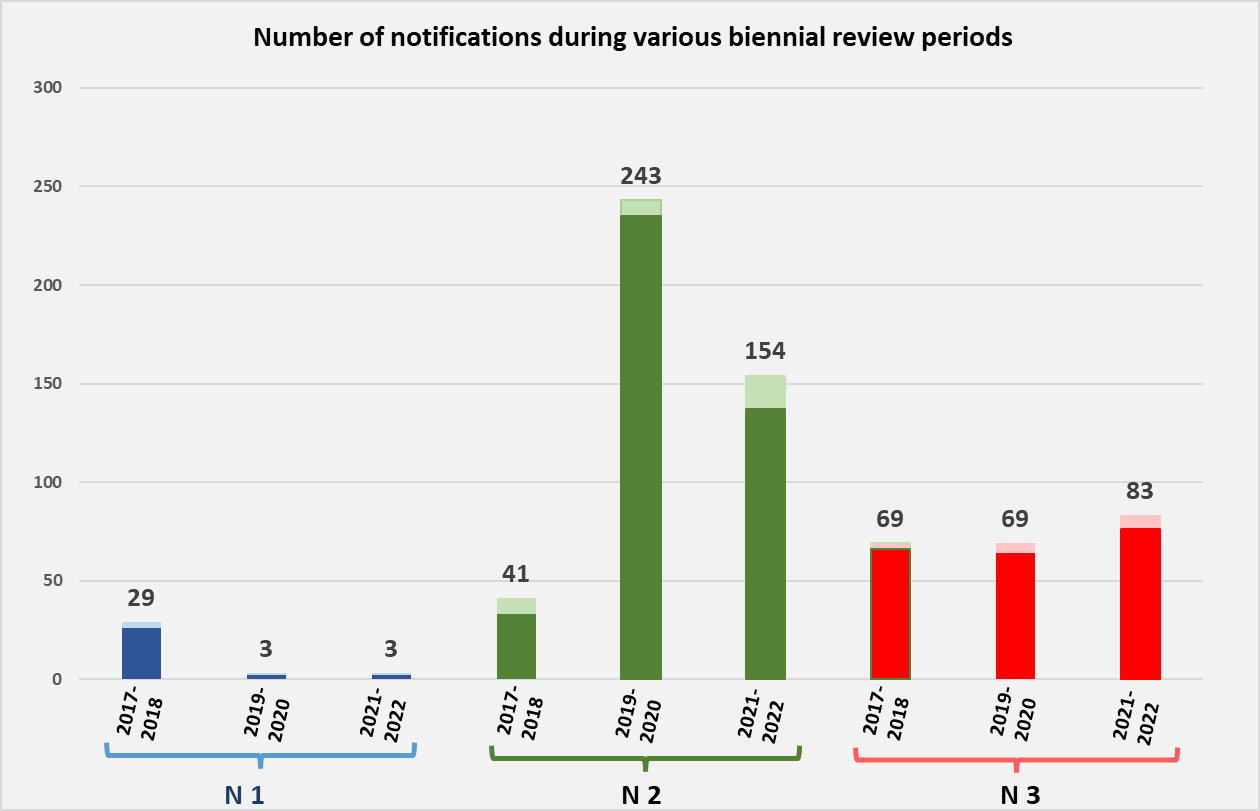 Note: 	The lightly shaded section in each column indicates the number of notification addenda and corrigenda. The number at the top of each column shows the total number of notifications submitted during the review periods, including addenda and corrigenda.Members largely use the new notification formSince the introduction of the G/LIC/28 in 2019, Members have shown enthusiasm for it, and the quasi totality of N/2 notifications submitted during the review period were submitted using this format. As highlighted in Graph 2, among the 22 Members that submitted N/2 notifications during the review period, 21 Members used the G/LIC/28 form. Only one Member used the older format. In terms of notifications, 147 out of 154 new N/2 notifications had been submitted using the G/LIC/28 format (Graph 3).Graph 2: WTO Members using new notification templates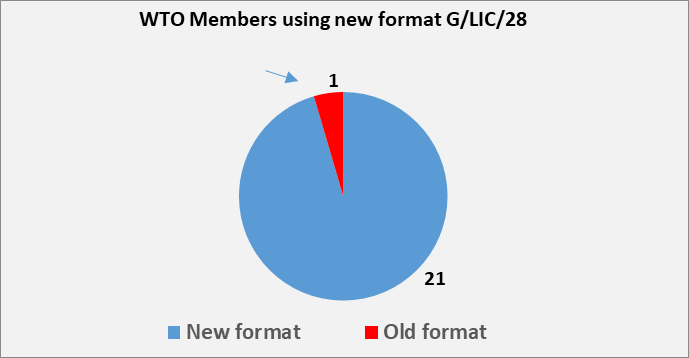 Graph 3: N/2 notifications in new template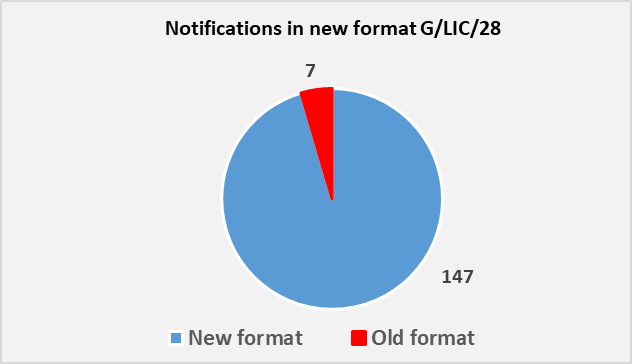 A few WTO Members out-performed others in N/2 notification submissionsGraph 4 shows how relatively few Members together contributed to the majority of new submissions. In particular, the Republic of Korea, the United Kingdom, the Kingdom of Bahrain and Cambodia submitted most of the N/2 notifications (27, 19, 15 and 15, respectively) in this review period. They are followed by Ukraine (12), India (12) and the European Union (9). Graph 4 provides a detailed review of the number of N/2 notifications submitted by Members. Graph 4: Members submitting most N/2 notifications during the review period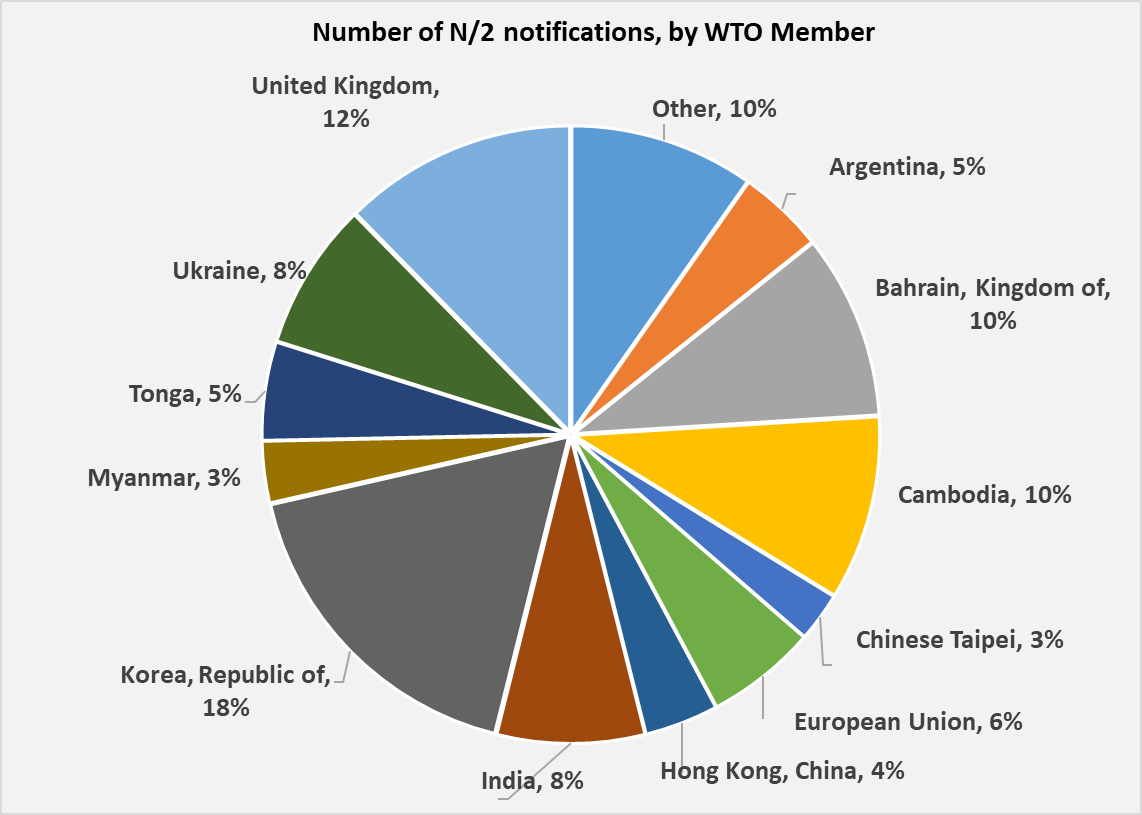 Protecting human, animal or plant life and health, and protection of the environment as primary reasons for using import licensing measuresRegarding the different administrative purposes for applying import licensing measures, among all those reported, 48% concerned the protection of human, animal or plant life and health, and protection of the environment; 18% concerned the collection of trade statistics or market surveillance; 13% concerned quota (including TRQ) administration; 7% concerned the regulation of the imports of arms, ammunition or fissionable materials and safeguards to national security; 5% concerned obligations under the UN Charter and other international treaties (including CITES, the Basel Convention, the Rotterdam Convention, and UNSC Resolutions); 5% concerned the protection of patents, trademarks, and copyrights, and the prevention of deceptive practices; and, finally, 4% concerned the protection of public morals (Graph 5).Graph 5: Different administrative purposes for applying import licensing measures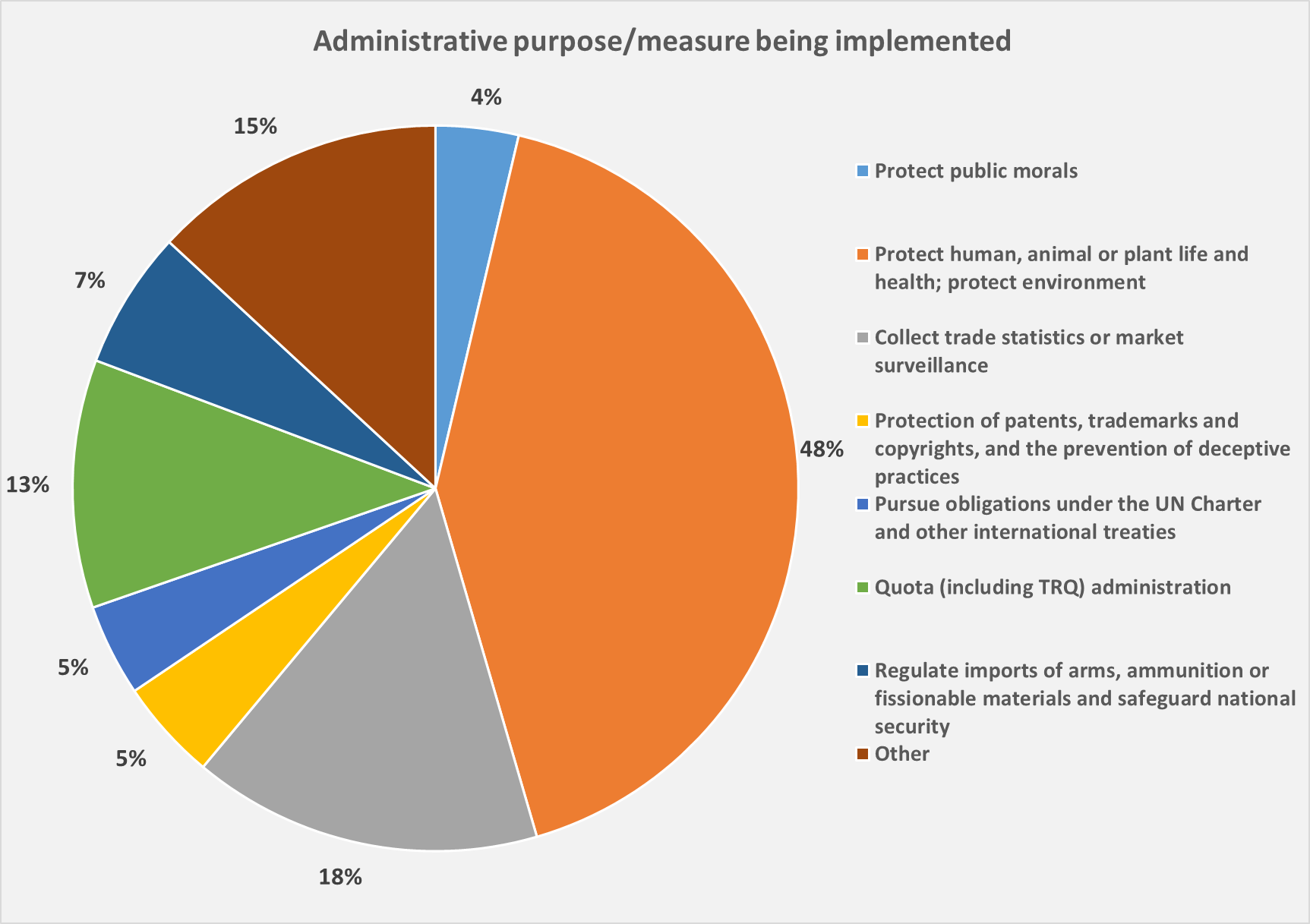 Specific changes to legislation/procedures introduced by Members focusing on licensing terms, product coverage, and document requirementsWith regard to changes to previously notified licensing procedures, the vast majority of changes (25 out of 27) were reported to undertake "modifications of specific details in the existing legislations/procedures". Further analysis showed that one fifth of all the notifications introduced changes in other licence conditions (including suspension of specific provisions, merging of different legislations); followed by modifications concerned changes in administrative body(ies) for submission of applications (18%); product coverage (17%) and administrative bodies to issue licence (10%) (see Graph 6).Graph 6: Modification of existing licensing procedures: type of changes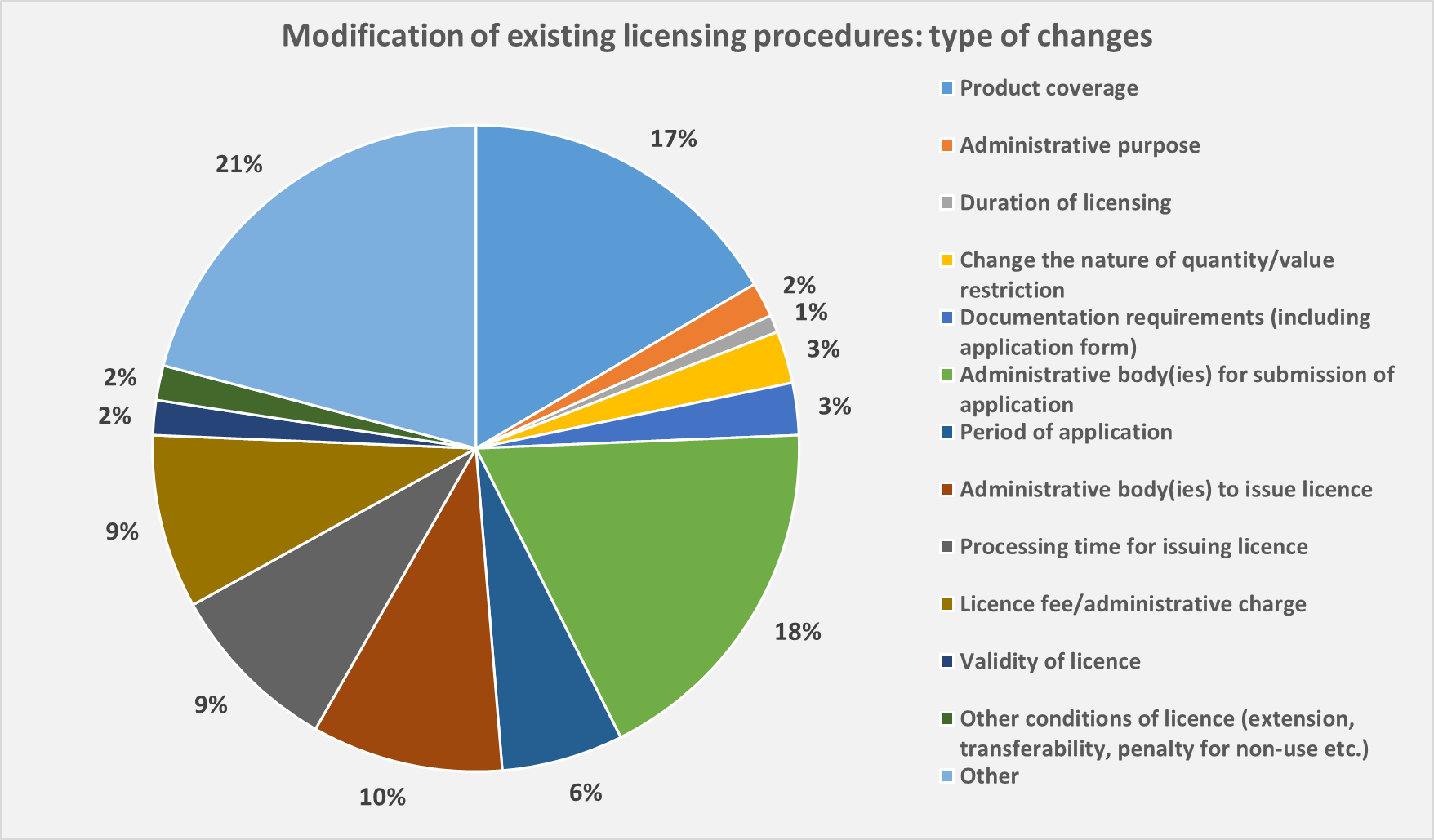 Slight recovery in the number of N/3 notificationsRegarding N/3 notifications, the review period has seen a slight recovery from a declining trend. The number of annual questionnaire submissions grew steadily between 1995 and 2002. In the 2001-2002 review period, 99 N/3 notifications were submitted – the highest number ever received by the Committee. Peaks were also registered in the 2009-2010, 2011-2012 and 2013-2014 review periods with an average of 96 notifications in each period. Between 2014 and 2020 the trend has been declining, in 2021-2022 biennial period, 83 annual questionnaire notifications have been submitted by the WTO Members (see Graph 7), an average of 41 notifications per year, corresponding to about 25% of WTO Members who are required to submit an annual notification according to Article 7.3 of the Import Licensing Agreement.Graph 7: Number of N/3 notifications during biennial review periods since 1995 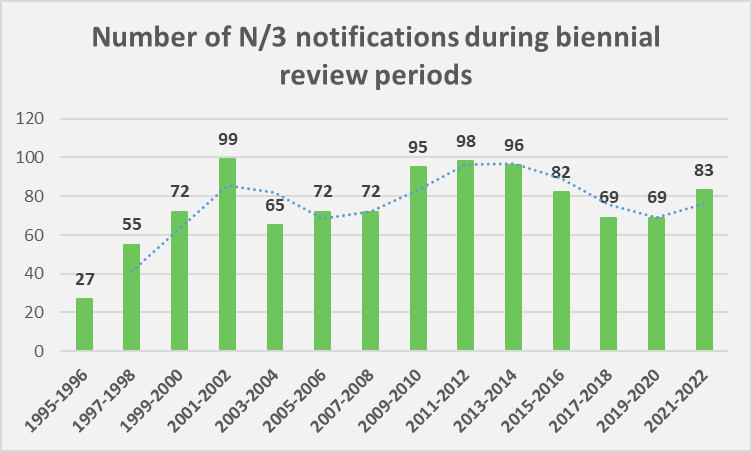 ANNEX I Notifications received from Members during the review period 
(from 10.10.2020 - 07.10.2022)ANNEX II Notifications received under articles 1.4(a) and/or 8.2(b) and article 5.1-5.4 during the review period 
(10.10.2020 - 07.10.2022)ANNEX III Notifications received under Article 7.3 during the review period 
(10.10.2020 - 07.10.2022)ANNEX IVWritten questions and replies submitted by Members during the review period (10.10.2020 - 07.10.2022)__________AfghanistanAlbaniaAngolaAntigua & BarbudaArgentinaArmeniaAustraliaAustriaBahrain,      Kingdom ofBangladeshBarbadosBelgiumBelizeBeninBolivia, Plurinational State ofBotswanaBrazilBrunei DarussalamBulgariaBurkina FasoBurundiCambodiaCameroonCanadaCabo VerdeCentral African Rep.ChadChileChinaColombiaCongo Costa RicaCôte d'IvoireCroatia Cuba Czech Rep.CyprusDem. Rep. of Congo DenmarkDjiboutiDominicaDominican Rep.EcuadorEgyptEl SalvadorEstoniaEswatini European Union FijiFinlandFranceGabonGambia, TheGeorgiaGermanyGhanaGreeceGrenadaGuatemalaGuineaGuinea-BissauGuyanaHaitiHondurasHong Kong, ChinaHungaryIcelandIndia Indonesia IrelandIsraelItalyJamaicaJapanJordanKazakhstanKenyaKorea, Rep. ofKuwait, the State ofKyrgyz RepublicLatviaLao People's Democratic RepublicLesothoLiberia, LiechtensteinLithuaniaLuxembourgMacao, ChinaMadagascarMalawiMalaysiaMaldivesMaliMaltaMauritaniaMauritiusMexicoMoldova, Rep. of MongoliaMontenegroMorocco MozambiqueMyanmar NamibiaNepal Netherlands New ZealandNicaraguaNiger NigeriaNorth MacedoniaNorwayOmanPakistanPanamaPapua New GuineaParaguayPeruPhilippinesPolandPortugalQatarRomania Russian FederationRwandaSt. Kitts & NevisSt. LuciaSt. Vincent and the GrenadinesSamoaSaudi Arabia, Kingdom of SenegalSeychellesSierra LeoneSingaporeSlovak RepublicSloveniaSolomon IslandsSouth AfricaSpain Sri Lanka SurinameSwedenSwitzerlandChinese TaipeiTanzaniaTajikistanThailandTogoTongaTrinidad & TobagoTunisiaTürkiye UgandaUkraineUnited Arab EmiratesUnited KingdomUnited StatesUruguayVanuatuVenezuela, Bolivarian Rep. ofViet NamYemenZambiaZimbabweAlgeriaAndorraAzerbaijanBahamasBelarusBhutanBosnia and HerzegovinaComorosCuraçaoEquatorial GuineaEthiopiaHoly See (Vatican)IranIraqLebanese RepublicLibyaSao Tomé and PrincipeSerbiaSomaliaSouth SudanSudanSyrian Arab RepublicTimor-LesteTurkmenistanUzbekistanNo.MemberDate of WTO Membership1Belize01.01.19952Congo27.03.19973Djibouti31.05.19954Egypt30.06.19955Guinea-Bissau31.05.19956Liberia14.07.20167Mauritania31.05.19958Mozambique26.08.19959Sierra Leone23.07.199510Solomon Islands26.07.199611Tanzania01.01.199512Vanuatu24.08.201213Yemen26.06.2014No.MemberDate of WTO Membership1Afghanistan29.07.20162Angola23.11.19963Benin22.02.19964Eswatini01.01.19955Niger13.12.19966Pakistan01.01.19957Papua New Guinea09.06.19968Samoa10.05.2012NoTrade ConcernsRequested byAt formal
meeting(s) onRaised also at the CTG1Angola: Import licensing requirementsEuropean Union7 October 20228 April 20228 October 202121 April 2021-2China: Recoverable materialsUnited States8 April 20228 October 202121 April 2021-3Egypt: Import licensing requirements for certain agricultural and processed productsEuropean Union7 October 20228 April 20228 October 202121 April 2021-4India: Import licensing requirements for boric acidUnited States8 October 202121 APR 2021-5India: Importation of pneumatic tyresEuropean Union7 October 20228 April 20228 October 202121 April 20218 July 20228 July 20216India: Quantitative restrictions on certain pulsesCanada8 April 20228 October 202121 April 20218 July 20228 July 202131 March 202125 November 20207Indonesia – Import licensing regime for cellphones, handheld computers and tabletsUnited States21 April 2021-8Indonesia: Import licensing restricting policies and practicesAustralia21 April 202125 November 202031 March 20218 July 202125 November 20209Indonesia: Import licensing regime for certain textile productsEuropean Union7 October 20228 April 20228 October 202121 April 2021-10Indonesia: Import restriction: compulsory registration by importers of steel productsJapan7 October 20228 April 20228 October 202121 April 2021-11Indonesia: Import restriction on air conditionersJapanEuropean Union7 October 20228 October 202121 April 2021-12Indonesia: Commodity balancing mechanismEuropean Union7 October 2022-13Sri Lanka: Import ban on palm oilIndonesia8 April 20228 October 20218 July 202114Thailand: Importation of wheat feedEuropean Union7 October 20228 April 20228 October 202121 April 2021-MEMBERARTICLE 1.4 (a)/8.2 (b) and ARTICLE 5ARTICLE 7.3AFGHANISTANALBANIAG/LIC/N/3/ALB/10G/LIC/N/3/ALB/11ANGOLAANTIGUA & BARBUDAARGENTINAG/LIC/N/2/ARG/28/Add.8-14G/LIC/N/3/ARG/16-18ARMENIAAUSTRALIAG/LIC/N/3/AUS/13-15BAHRAIN, KINGDOM OFG/LIC/N/2/BHR/1-14G/LIC/N/2/BHR/4/Corr.1BANGLADESHBARBADOSBELIZEBENINBOLIVIA, PLURINATIONAL STATE OFBOTSWANAG/LIC/N/3/BWA/1BRAZILBRUNEI DARUSSALAMBURKINA FASOBURUNDICAMBODIAG/LIC/N/2/KHM/1-15G/LIC/N/3/KHM/4CAMEROONCANADAG/LIC/N/3/CAN/20CABO VERDECENTRAL AFRICAN REP.CHADCHILEG/LIC/N/3/CHL/9CHINACOLOMBIAG/LIC/N/3/COL/14G/LIC/N/3/COL/15CONGOCONGO, DEM. REP.COSTA RICAG/LIC/N/3/CRI/18CÔTE D'IVOIRECROATIACUBAG/LIC/N/3/CUB/11DOMINICADOMINICAN REP.G/LIC/N/2/DOM/1ECUADORG/LIC/N/2/ECU/1G/LIC/N/2/ECU/2EGYPTEL SALVADORESWATINIEUROPEAN UNIONG/LIC/N/2/EU/14-18G/LIC/N/2/EU/13-16/Corr.1G/LIC/N/3/EU/10-11FIJIGABONGAMBIA, THEGEORGIAG/LIC/N/3/GEO/9GHANAGRENADAGUATEMALAG/LIC/N/3/GTM/5GUINEA BISSAUGUINEA, REP. OFG/LIC/N/3/GIN/1GUYANAHAITIHONDURASG/LIC/N/3/HND/11-13HONG KONG, CHINAG/LIC/N/2/HKG/17-21G/LIC/N/2/HKG/18/Corr.1G/LIC/N/3/HKG/24-26ICELANDINDIAG/LIC/N/1/IND/15G/LIC/N/2/IND/12-22INDONESIAG/LIC/N/3/IDN/12-13ISRAELG/LIC/N/2/ISR/5G/LIC/N/3/ISR/5JAMAICAJAPANG/LIC/N/2/JPN/5G/LIC/N/3/JPN/20JORDANKAZAKHSTANG/LIC/N/3/KAZ/5-6KENYAKOREA, REP. OFG/LIC/N/2/KOR/24-48G/LIC/N/2/KOR/42/Corr.1G/LIC/N/2/KOR/46/Add.1G/LIC/N/3/KOR/13-14KUWAIT, THE STATE OFKYRGYZ REP.LAO, PDRLESOTHOMACAO, CHINAG/LIC/N/2/MAC/2-3G/LIC/N/3/MAC/24-25MADAGASCARMALAWIMALAYSIAG/LIC/N/3/MYS/15MALDIVESMALIG/LIC/N/3/MLI/10-11MAURITANIAMAURITIUSG/LIC/N/3/MUS/11MEXICOG/LIC/N/3/MEX/7-8MOLDOVA, REP. OFMONGOLIAMONTENEGROG/LIC/N/3/MNE/5MOROCCOMOZAMBIQUEMYANMARG/LIC/N/2/MMR/3-7NAMIBIANEPALNEW ZEALANDG/LIC/N/3/NZL/7-8NICARAGUAG/LIC/N/3/NIC/11-14NIGERNIGERIANORTH MACEDONIANORWAYG/LIC/N/3/NOR/10OMANPAKISTANPANAMAG/LIC/N/3/PAN/12-13PAPUA NEW GUINEAPARAGUAYPERUPHILIPPINESG/LIC/N/2/PHL/140G/LIC/N/3/PHL/13/Corr.1G/LIC/N/3/PHL/14G/LIC/N/3/PHL/14/Rev.1QATARRUSSIAN FEDERATIONG/LIC/N/3/RUS/6RWANDAST. KITTS & NEVISST. LUCIAST. VINCENT AND THE GRENADINESSAMOASAUDI ARABIA, KINGDOM OFG/LIC/N/2/SAU/3SEYCHELLESG/LIC/N/2/SYC/2-3G/LIC/N/3/SYC/4SENEGALSIERRA LEONESINGAPOREG/LIC/N/3/SGP/16-17SOLOMON ISLANDSSOUTH AFRICASRI LANKASURINAMESWITZERLAND-LIECHTENSTEING/LIC/N/3/CHE/17-18THE SEPARATE CUSTOMS TERRITORY OF TAIWAN, PENGHU, KINMEN AND MATSUG/LIC/N/2/TPKM/14-17G/LIC/N/3/TPKM/10/Corr.1G/LIC/N/3/TPKM/11G/LIC/N/3/TPKM/12G/LIC/N/3/TPKM/12/Corr.1TAJIKISTANTANZANIATHAILANDG/LIC/N/2/THA/6G/LIC/N/3/THA/8TOGOTONGAG/LIC/N/2/TON/1-8G/LIC/N/3/TON/2TRINIDAD AND TOBAGOTUNISIATÜRKIYEG/LIC/N/3/TUR/17-19UGANDAUKRAINEG/LIC/N/2/UKR/10-21G/LIC/N/3/UKR/13-15UNITED ARAB EMIRATESG/LIC/N/3/ARE/2UNITED KINGDOMG/LIC/N/1/GBR/1G/LIC/N/1/GBR/1/Add.1G/LIC/N/2/GBR/1-15G/LIC/N/2/GBR/8/Corr.1 G/LIC/N/2/GBR/13/Corr.1G/LIC/N/3/GBR/1-2UNITED STATES G/LIC/N/2/USA/4-6G/LIC/N/3/USA/17-19URUGUAYG/LIC/N/3/URY/15VANUATUVENEZUELA, BOLIVARIAN REP. OFVIET NAMZAMBIAZIMBABWETOTAL154(Corrigendum or Revision included)83MEMBERDOCUMENTDATE OF ISSUANCE OF THE DOCUMENTARGENTINAG/LIC/N/2/ARG/28/Add.8 G/LIC/N/2/ARG/28/Add.9G/LIC/N/2/ARG/28/Add.10G/LIC/N/2/ARG/28/Add.11G/LIC/N/2/ARG/28/Add.12G/LIC/N/2/ARG/28/Add.13G/LIC/N/2/ARG/28/Add.1410.11.202029.04.202128.09.202127.11.202117.12.202129.07.202213.09.2022BAHRAIN, KINGDOM OFG/LIC/N/2/BHR/1-14G/LIC/N/2/BHR/4/Corr.116.02.202115.02.2021CAMBODIAG/LIC/N/2/KHM/1-1504.10.2022DOMINICAN REPUBLICG/LIC/N/2/DOM/129.09.2022ECUADORG/LIC/N/2/ECU/1G/LIC/N/2/ECU/225.03.202114.04.2022EUROPEAN UNIONG/LIC/N/2/EU/14G/LIC/N/2/EU/15-16G/LIC/N/2/EU/13-16/Corr.103.02.202104.10.202102.11.2021HONG KONG, CHINAG/LIC/N/2/HKG/17G/LIC/N/2/HKG/18G/LIC/N/2/HKG/18/Corr.1G/LIC/N/2/HKG/19G/LIC/N/2/HKG/20G/LIC/N/2/HKG/2129.04.202117.11.202127.01.202231.01.202201.08.202217.08.2022INDIAG/LIC/N/1/IND/15G/LIC/N/2/IND/12-17G/LIC/N/2/IND/18-20G/LIC/N/2/IND/21-2220.04.202228.05.202109.02.202221.04.2022ISRAELG/LIC/N/2/ISR/525.03.2021JAPANG/LIC/N/2/JPN/501.07.2022KOREA, REPUBLIC OF G/LIC/N/2/KOR/24-41G/LIC/N/2/KOR/42-48G/LIC/N/2/KOR/42/Corr.1G/LIC/N/2/KOR/46/Add.127.10.202025.10.202109.12.202109.12.2021MACAO, CHINAG/LIC/N/2/MAC/2G/LIC/N/2/MAC/321.01.202117.09.2021MYANMARG/LIC/N/2/MMR/3G/LIC/N/2/MMR/4G/LIC/N/2/MMR/5G/LIC/N/2/MMR/6G/LIC/N/2/MMR/704.02.202106.12.202114.02.202214.03.202214.04.2022PHILIPPINESG/LIC/N/2/PHL/14025.02.2021SAUDI ARABIA, KINGDOM OFG/LIC/N/2/SAU/319.10.2021SEYCHELLESG/LIC/N/2/SYC/2-320.01.2022THAILANDG/LIC/N/2/THA/602.05.2022THE SEPARATE CUSTOMS TERRITORY OF TAIWAN, PENGHU, KINMEN AND MATSUG/LIC/N/2/TPKM/14-1711.02.2021TONGAG/LIC/N/2/TON/1-4G/LIC/N/2/TON/5-803.08.202124.08.2021UKRAINEG/LIC/N/2/UKR/10G/LIC/N/2/UKR/11-13G/LIC/N/2/UKR/14-16G/LIC/N/2/UKR/17-20G/LIC/N/2/UKR/2128.01.202125.03.202116.12.202117.12.202111.01.2022UNITED KINGDOMG/LIC/N/1/GBR/1G/LIC/N/1/GBR/1/Add.1G/LIC/N/2/GBR/1-2G/LIC/N/2/GBR/3-11G/LIC/N/2/GBR/8/Corr.1G/LIC/N/2/GBR/12G/LIC/N/2/GBR/13G/LIC/N/2/GBR/13/Corr.1G/LIC/N/2/GBR/14G/LIC/N/2/GBR/1518.02.202128.09.202118.02.202124.02.202128.09.202128.09.202103.02.202203.02.202229.03.202228.06.2022UNITED STATESG/LIC/N/2/USA/4G/LIC/N/2/USA/5G/LIC/N/2/USA/625.02.202103.08.202115.09.202222 Members154 Notifications(Corrigendum or Revision included)MEMBER(YEAR NOTIFIED FOR)DOCUMENTDATE OF ISSUANCE OF THE DOCUMENTALBANIA (2020-2021)G/LIC/N/3/ALB/10G/LIC/N/3/ALB/1120.11.202010.12.2021ARGENTINA (2020-2022)G/LIC/N/3/ARG/16G/LIC/N/3/ARG/17G/LIC/N/3/ARG/1810.02.202128.09.202126.09.2022AUSTRALIA (2020-2022)G/LIC/N/3/AUS/13G/LIC/N/3/AUS/14G/LIC/N/3/AUS/1522.10.202028.09.202130.09.2022BOTSWANA (2021)G/LIC/N/3/BWA/106.07.2021CAMBODIA (2014-2019)G/LIC/N/3/KHM/420.01.2022CANADA (2021)G/LIC/N/3/CAN/2028.09.2021CHILE (2021-2022)G/LIC/N/3/CHL/929.03.2022COLOMBIA (2020-2022)G/LIC/N/3/COL/14G/LIC/N/3/COL/1504.02.202120.01.2022COSTA RICA (2021)G/LIC/N/3/CRI/1819.11.2021CUBA (2021)G/LIC/N/3/CUB/1112.10.2021EUROPEAN UNION (2021-2022)G/LIC/N/3/EU/10G/LIC/N/3/EU/1117.09.202127.09.2022GEORGIA (2021-2022)G/LIC/N/3/GEO/903.02.2022GUATEMALA (2021)G/LIC/N/3/GTM/527.04.2021GUINEA (2021)G/LIC/N/3/GIN/125.03.2021HONDURAS (2020-2022)G/LIC/N/3/HND/11G/LIC/N/3/HND/12G/LIC/N/3/HND/1320.10.202027.04.202107.04.2022HONG KONG, CHINA (2020-2022)G/LIC/N/3/HKG/24G/LIC/N/3/HKG/25G/LIC/N/3/HKG/2619.10.202005.10.202104.10.2022INDIA (2020-2021)G/LIC/N/3/IND/20G/LIC/N/3/IND/2128.05.202120.01.2022INDONESIA (2020-2021)G/LIC/N/3/IDN/12G/LIC/N/3/IDN/1320.10.202018.03.2022ISRAEL (2021)G/LIC/N/3/ISR/525.03.2021JAPAN (2021)G/LIC/N/3/JPN/2014.02.2022KAZAKHSTAN (2020-2021)G/LIC/N/3/KAZ/5G/LIC/N/3/KAZ/619.10.202020.01.2022KOREA, REPUBLIC OF (2020-2021)G/LIC/N/3/KOR/13G/LIC/N/3/KOR/1402.12.202025.10.2021MACAO, CHINA (2021-2022)G/LIC/N/3/MAC/24G/LIC/N/3/MAC/2517.09.202104.10.2022MALAYSIA (2020)G/LIC/N/3/MYS/1528.01.2021MALI (2021-2022)G/LIC/N/3/MLI/10G/LIC/N/3/MLI/1108.04.202104.08.2022MAURITIUS (2021)G/LIC/N/3/MUS/1118.01.2022MEXICO (2020-2022)G/LIC/N/3/MEX/7G/LIC/N/3/MEX/802.06.202117.08.2022MONTENEGRO (2021)G/LIC/N/3/MNE/526.11.2021NEW ZEALAND (2021-2022)G/LIC/N/3/NZL/7G/LIC/N/3/NZL/816.02.202117.11.2021NICARAGUA (2019-2022)G/LIC/N/3/NIC/11G/LIC/N/3/NIC/12G/LIC/N/3/NIC/13G/LIC/N/3/NIC/1422.03.202222.03.202222.03.202205.10.2022NORWAY (2021)G/LIC/N/3/NOR/1027.04.2021PANAMA (2021-2022)G/LIC/N/3/PAN/12G/LIC/N/3/PAN/1327.05.202105.04.2022PHILIPPINES (2019-2021)G/LIC/N/3/PHL/13/Corr.1G/LIC/N/3/PHL/14G/LIC/N/3/PHL/14/Rev.123.11.202006.10.202120.12.2021RUSSIAN FEDERATION (2020-2021)G/LIC/N/3/RUS/625.10.2021SEYCHELLES (2021)G/LIC/N/3/SYC/406.12.2021SINGAPORE (2020-2021)G/LIC/N/3/SGP/16G/LIC/N/3/SGP/1728.01.202122.03.2022SWITZERLAND-LIECHTENSTEIN (2021-2022)G/LIC/N/3/CHE/17G/LIC/N/3/CHE/1804.10.202129.09.2022THAILAND (2021-2022)G/LIC/N/3/THA/812.04.2022THE SEPARATE CUSTOMS TERRITORY OF TAIWAN, PENGHU, KINMEN AND MATSU (2020-2021)G/LIC/N/3/TPKM/10/Corr.1G/LIC/N/3/TPKM/11G/LIC/N/3/TPKM/12G/LIC/N/3/TPKM/12/Corr.120.10.202011.02.202117.09.202128.09.2021TONGA (2022)G/LIC/N/3/TON/221.09.2022TÜRKIYE (2020-2022)G/LIC/N/3/TUR/17G/LIC/N/3/TUR/18-1905.01.202122.09.2022UKRAINE (2020-2022)G/LIC/N/3/UKR/13G/LIC/N/3/UKR/14G/LIC/N/3/UKR/1525.03.202128.09.202121.07.2022UNITED ARAB EMIRATES (2022)G/LIC/N/3/ARE/206.01.2022UNITED KINGDOM (2021-2022)G/LIC/N/3/GBR/1G/LIC/N/3/GBR/201.10.202128.09.2022UNITED STATES (2020-2022)G/LIC/N/3/USA/17G/LIC/N/3/USA/18G/LIC/N/3/USA/1914.12.202005.10.202128.09.2022URUGUAY (2021)G/LIC/N/3/URY/1521.12.202146 Members83 Notifications(Corrigendum or Revision included)MEMBER CONCERNEDQUESTIONS POSED BY MEMBERQUESTIONS POSED BY MEMBERREPLIES BY MEMBERREPLIES BY MEMBERARGENTINAG/LIC/Q/ARG/20(8.04.2021)Questions from the United States to ArgentinaG/LIC/Q/ARG/19(09.11.2020)G/LIC/Q/ARG/21(5.07.2021)Replies from Argentina to United StatesReplies from Argentina to United StatesBRAZILG/LIC/Q/BRA/26(11.02.2021) Additional replies from Brazil to questions from the European UnionEGYPTG/LIC/Q/EGY/4(15.04.2021)G/LIC/Q/EGY/7(04.05.2021)Additional questions from the European Union to EgyptQuestions from the European Union to EgyptG/LIC/Q/EGY/6(23.04.2021)G/LIC/Q/EGY/8(13.10.2021)G/LIC/Q/EGY/5(23.04.2021)Replies from Egypt to the European UnionReplies from Egypt to the European UnionReplies from Egypt to the United StatesINDIAG/LIC/Q/IND/27(12.11.2020)G/LIC/Q/IND/28(13.04.2021)Questions from the European Union to IndiaQuestions from Canada to IndiaINDONESIAG/LIC/Q/IDN/43(14.01.2021)G/LIC/Q/IDN/44(26.05.2021)G/LIC/Q/IDN/45(9.07.2021)G/LIC/Q/IDN/46(29.03.2022)Questions from the European Union to IndonesiaQuestions from Australia to IndonesiaQuestions from Japan to IndonesiaQuestions from the United States to IndonesiaG/LIC/Q/IDN/42(22.10.2020)G/LIC/Q/IDN/48(26.04.2022)G/LIC/Q/IDN/49(26.04.2022)G/LIC/Q/IDN/47(26.04.2022)Replies from Indonesia to JapanReplies from Indonesia to the European UnionReplies from Indonesia to AustraliaReplies by Indonesia to JapanPANAMAG/LIC/Q/PAN/1(29.03.2022)Questions from the United States to PanamaPHILIPPINESG/LIC/Q/PHL/4(08.04.2021)G/LIC/Q/PHL/6(28.09.2021)G/LIC/Q/PHL/7(29.03.2022)G/LIC/Q/PHL/9(21.09.2022)Questions from the United States to the PhilippinesQuestions from the United States to the PhilippinesQuestions from the United States to the PhilippinesQuestions from the United States to the PhilippinesG/LIC/Q/PHL/5(13.07.2021)G/LIC/Q/PHL/8(11.04.2022)Replies from the Philippines to the United StatesReplies by the Philippines to the questions from the United StatesUNITED KINGDOMG/LIC/Q/GBR/1(6.08.2021)Replies from the United Kingdom to the Russian FederationTANZANIAG/LIC/Q/TZA/1(28.09.2021)Questions from the United States to Tanzania